ЧЕРКАСЬКА МІСЬКА РАДА ДЕПАРТАМЕНТ ЖИТЛОВО-КОМУНАЛЬНОГО КОМПЛЕКСУ ЧЕРКАСЬКА МІСЬКА РАДА ДЕПАРТАМЕНТ ЖИТЛОВО-КОМУНАЛЬНОГО КОМПЛЕКСУ ЧЕРКАСЬКА МІСЬКА РАДА ДЕПАРТАМЕНТ ЖИТЛОВО-КОМУНАЛЬНОГО КОМПЛЕКСУ ЧЕРКАСЬКА МІСЬКА РАДА ДЕПАРТАМЕНТ ЖИТЛОВО-КОМУНАЛЬНОГО КОМПЛЕКСУ ЧЕРКАСЬКА МІСЬКА РАДА ДЕПАРТАМЕНТ ЖИТЛОВО-КОМУНАЛЬНОГО КОМПЛЕКСУ ЧЕРКАСЬКА МІСЬКА РАДА ДЕПАРТАМЕНТ ЖИТЛОВО-ЧЕРКАСЬКА МІСЬКА РАДА  ДЕПАРТАМЕНТ ЖИТЛОВО-КОМУНАЛЬНОГО КОМПЛЕКСУ  ЧЕРКАСЬКА МІСЬКА РАДА   ДЕПАРТАМЕНТ ЖИТЛОВО-КОМУНАЛЬНОГО КОМПЛЕКСУ   ЧЕРКАСЬКА МІСЬКА РАДА   ДЕПАРТАМЕНТ ЖИТЛОВО-КОМУНАЛЬНОГО КОМПЛЕКСУ   ЧЕРКАСЬКА МІСЬКА РАДА   ДЕПАРТАМЕНТ ЖИТЛОВО-КОМУНАЛЬНОГО КОМПЛЕКСУ   ЧЕРКАСЬКА МІСЬКА РАДА
 Повідомлення про оприлюдненняпроекту регуляторного акту - проекту рішення виконавчого комітету Черкаської міської ради «Про впровадження автоматизованої системи обліку оплати проїзду в міському пасажирському транспортім. Черкаси»Зміст проекту. Даним рішенням планується впровадження автоматизованої системи обліку оплати проїзду в міському пасажирському транспорті м. Черкаси.Адреса розробники: 18000, м. Черкаси, вул. Б.Вишневецького, 36, управління транспорту департаменту житлово-комунального комплексу Черкаської міської ради.Спосіб оприлюднення: розміщення на веб-сторінці міської ради (електронна адреса: http://www.rada.cherkassy.ua) проекту рішення виконавчого комітету Черкаської міської ради «Про впровадження автоматизованої системи обліку оплати проїзду в міському пасажирському транспорті м. Черкаси» в розділі «Регуляторна політика-Оприлюднення проектів регуляторних актів».Зауваження та пропозиції від фізичних та юридичних осіб, їх об’єднань приймаються до розгляду протягом місяця з моменту оприлюднення проекту регуляторного акту до департаменту житлово-комунального комплексу міської ради виключно в письмовій формі.Директор                                                                                    О.О. Яценко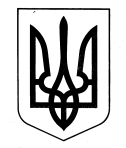 УКРАЇНАЧЕРКАСЬКА МІСЬКА РАДАДЕПАРТАМЕНТ ЖИТЛОВО-КОМУНАЛЬНОГО КОМПЛЕКСУвул. Байди Вишневецького, 36, м. Черкаси, 18000, тел.: (0472) 36-11-35, факс: (0472) 45-21-32__________________ № ______________На № ______________________________